July 5, 2013Docket No. A-2013-2365859AMALIA BERRIOS  COUNSELAMEREX BROKERS LLCSUITE 700ONE SUGAR CREEK CENTER BLVD  SUGAR LAND TX 77478Re:	Natural Gas Supplier License Application of Amerex Brokers LLC.Dear Ms. Berrios:The Commission’s Regulation at 52 Pa. Code 62.109(b) states that:Completed applications, with all supporting documentation, including any documentation or clarifying information requested by Commission staff, if unprotested, will be processed within 45 days after acceptance by the Commission.  If the application is not processed within the time period, the application will be deemed approved.  The review period may be extended for a reasonable period of time by Secretarial Letter.You are hereby notified that the Commission has extended the period for consideration of the Application for authority to market electricity for forty-five (45) days or until further order of the Commission.If you are dissatisfied with the resolution of this matter, you may, as set forth in            52  Code §5.44, file a petition with the Commission within twenty (20) days of the date of this letter.Please direct any questions to Michael Rice, Bureau of Technical Utility Services by email at michaerice@pa.gov or telephone at (717) 783-5941.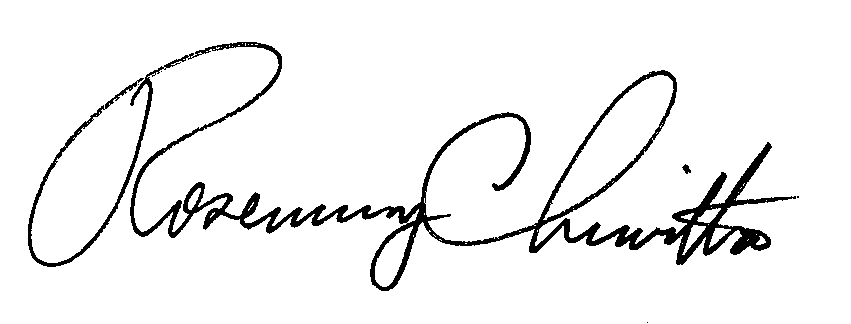 	Sincerely,	Rosemary Chiavetta	Secretary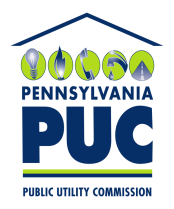  PUBLIC UTILITY COMMISSIONP.O. IN REPLY PLEASE REFER TO OUR FILE